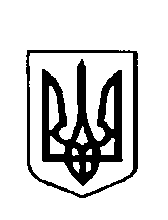 УКРАЇНАВАРКОВИЦЬКА сільська рада ДУБЕНСЬКОГО району РІВНЕНСЬКОЇ областіВОСЬМЕ скликання( п’ятнадцята  сесія) рішенняПро  надання  дозволу гр.Шулиндіну  А.В. на  виготовлення   технічної  документації  із  землеустрою щодо встановлення(відновлення)  меж земельної  ділянки  в натурі (на місцевості)для будівництва і  обслуговування   житлового  будинку,господарських  будівель та споруд (присадибна ділянка).         Розглянувши заяву  громадянина Шулиндіна Андрія Валерійовича про надання  дозволу на виготовлення технічної документації із землеустрою щодо встановлення та (відновлення)  меж земельної  ділянки  в  натурі ( на  місцевості)   для  будівництва  і обслуговування  житлового   будинку, господарських  будівель та споруд (присадибна ділянка) в с.Варковичі вул.Паненська, 15 керуючись  статями12, 118,121,Земельного  Кодексу  України ,п.34 ст.26 Закону  України  «Про  місцеве  самоврядування в Україні» ,  сільська  рада                                                         ВИРІШИЛА:1.Надати громадянину Шулиндіну Андрію Валерійовичу  дозвіл на  виготовлення   технічної документації  із  землеустрою щодо  встановлення (відновлення) меж  земельної  ділянки  в  натурі (на  місцевості) орієнтовною площею 0,05га  для  будівництва  і  обслуговування  житлового  будинку, господарських  будівель  і  споруд  (присадибна ділянка) в с.Варковичі  вул. Паненська, 15  Дубенського  району Рівненської  області.2.Громадянину Шулиндіну Андрію Валерійовичу звернутись  в проектну землевпорядну  організацію для виготовлення технічної документації із землеустрою щодо встановлення (відновлення) меж земельної ділянки в натурі (на  місцевості)  для  будівництва  і  обслуговування  житлового  будинку, господарських  будівель  та  споруд (присадибна ділянка).3.Контроль  за  виконання  даного  рішення  покласти  на   землевпорядника  сільської  ради.Сільський   голова                                             Юрій  ПАРФЕНЮК  24 грудня   2021 року№  662     